     Okulumuz 1969-1970 Eğitim Öğretim yılında Kılbasan Ortaokulu olarak 40 kişilik öğrenci ile eğitim öğretime başlamıştır. Okulun ilk müdürü Mehmet ŞENSOY’dur. İlk mezunlarını 1971-1972 eğitim öğretim yılı sonunda vermiştir.  Şuan ki binanın 1986 yılında temeli atılmış olup 1987-1988 eğitim öğretim yılında Nurettin YILMAZ müdürlüğünde eğitim öğretime başlamıştır. Halen eğitime Kılbasan 75.Yıl Ortaokulu olarak devam etmektedir.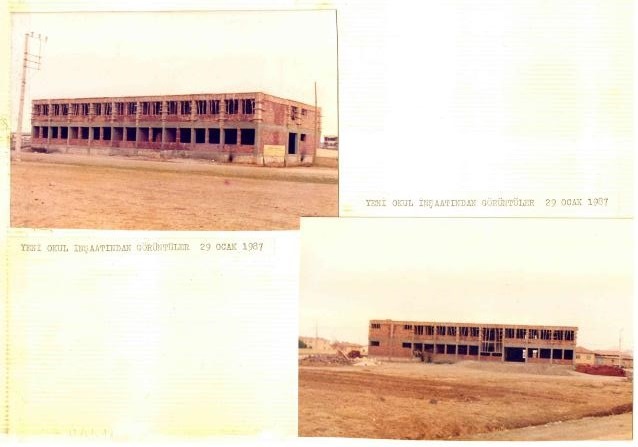 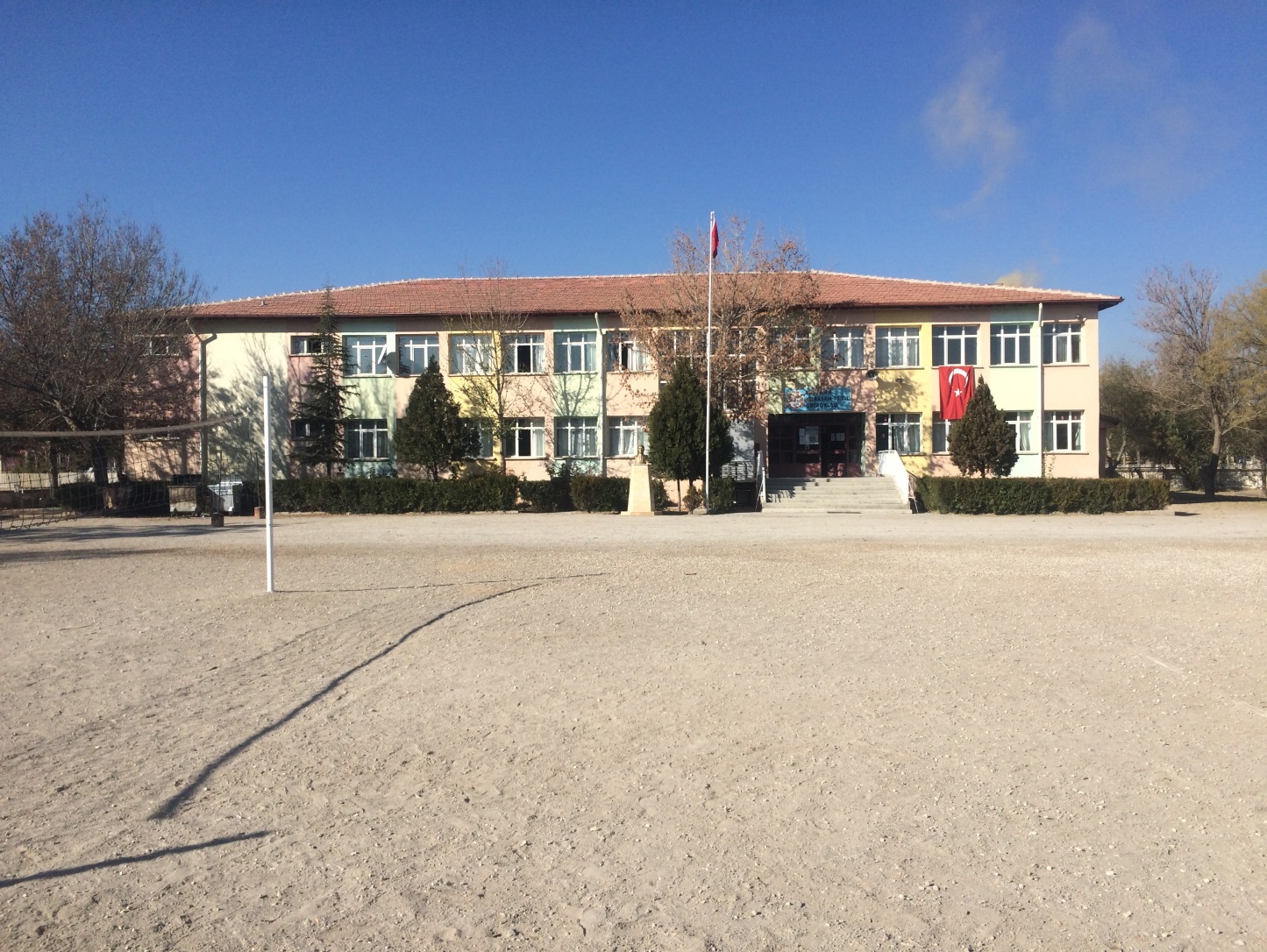 